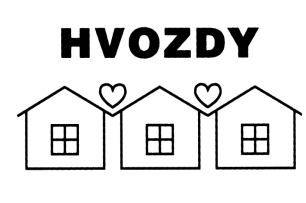 PŘIJMEME NOVÉHO PRACOVNÍKAna pracovní poziciPRACOVNÍKA V SOCIÁLNÍCH SLUŽBÁCHHledáme kreativní, pečlivou a samostatnou osobu pro práci s mladými lidmi s lehkým a středně těžkým mentálním postižením na plný úvazek (denní / noční služba) v rámci sociálních služeb společnosti Centrum sociálních služeb Hvozdy, o.p.s.Akreditace pro pracovníky v sociálních službách je výhodou.Nástup možný dle dohodyNabídky zasílejte na e-mail cmakalova@css-hvozdy.czKontaktní osoba pí. Mgr. Barbora Čmakalová, tel.: 601 368 794